Programas y Proyectos de InversiónEl Instituto Inmobiliario de Desarrollo Urbano y Vivienda del Estado de Tlaxcala cuenta con un programa de vivienda estatal para beneficiar  a diversos sectores de la población del Estado, como son familias vulnerables y atención a personas con problemas de insuficiencia renal, con el cual se pretende mejorar la calidad de vida de nuestra sociedad, contribuyendo así con las políticas públicas de vivienda del presente gobierno. Así mismo, se encuentran aprobados los recursos estatales y recursos federales del fondo Fise 2021 para el ejercicio 2021 del  siguiente programa.Indicadores de Resultados Se anexa la ficha de reporte de Indicador el cual contiene el avance del Instituto.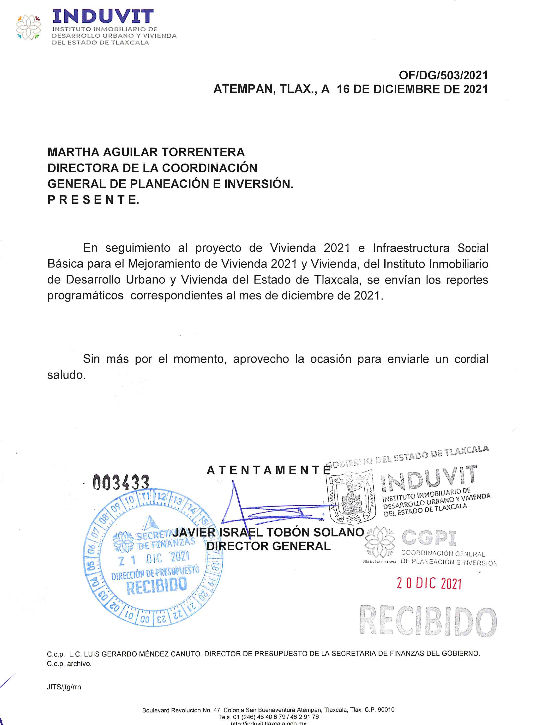 Indicadores de Resultados Se anexa la ficha de reporte de Indicador el cual contiene el avance del Instituto.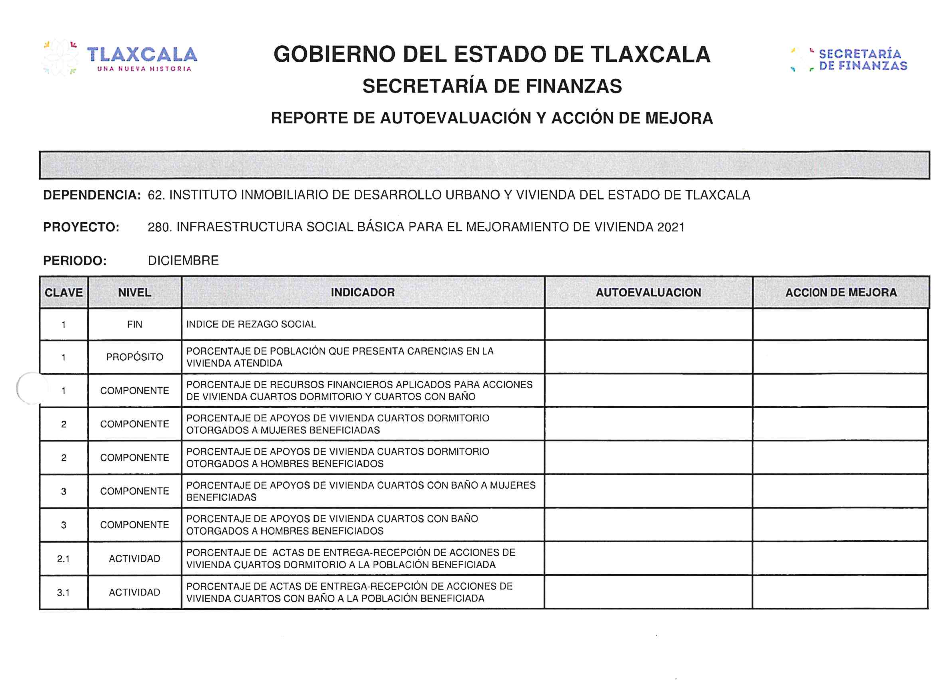 	Indicadores de Resultados	 Se anexa la ficha de reporte de Indicador el cual contiene el avance del Instituto.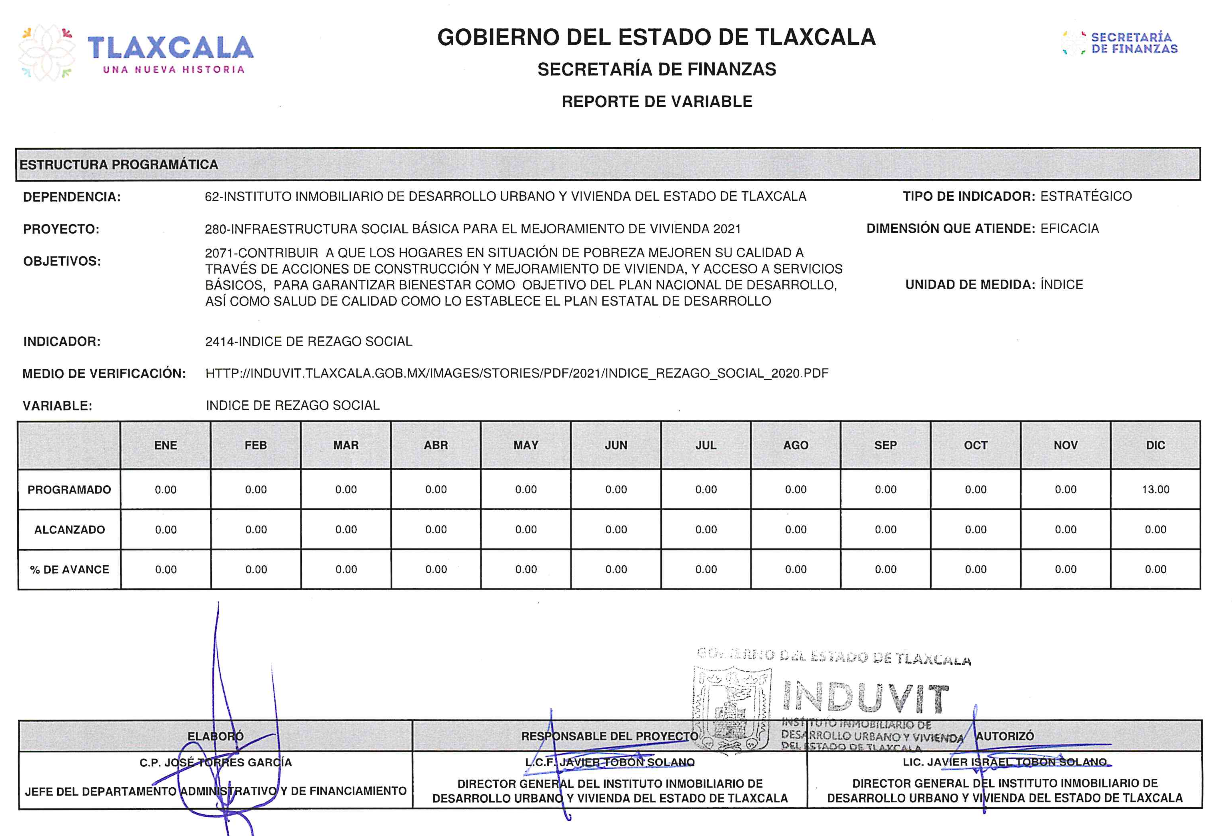 	Indicadores de Resultados	 Se anexa la ficha de reporte de Indicador el cual contiene el avance del Instituto.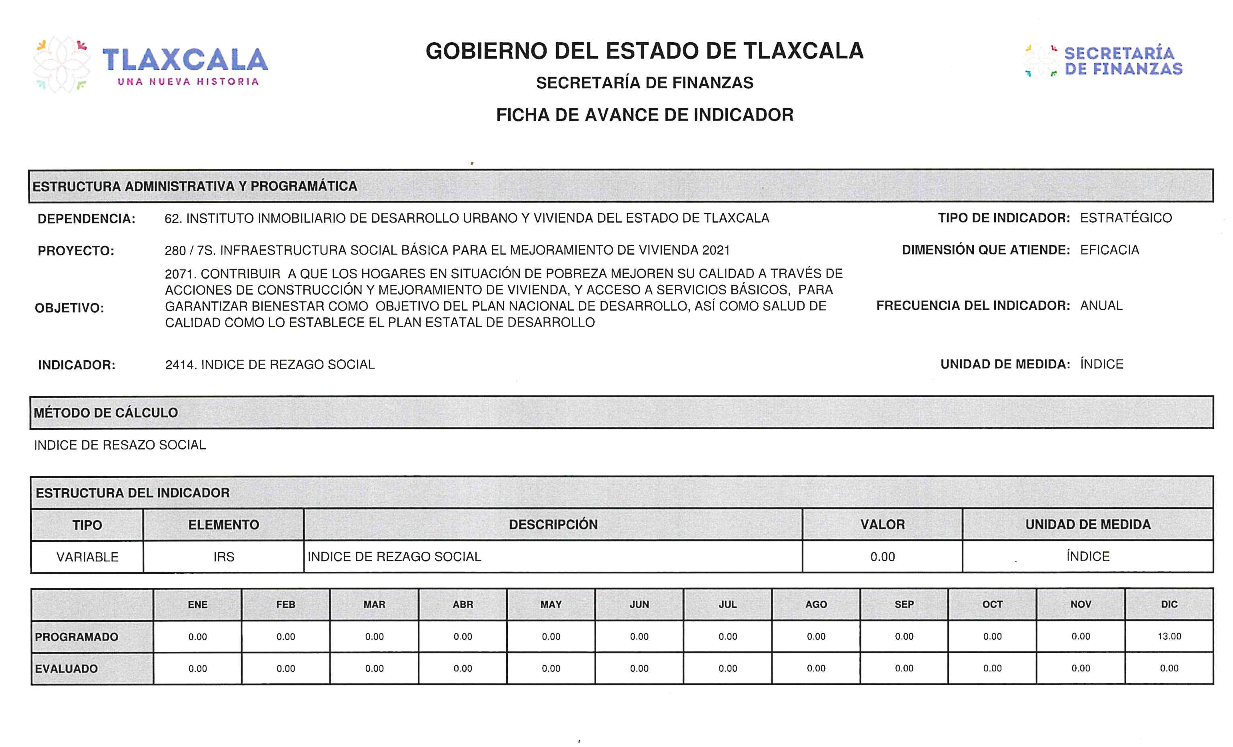 Indicadores de Resultados Se anexa la ficha de reporte de Indicador el cual contiene el avance del Instituto.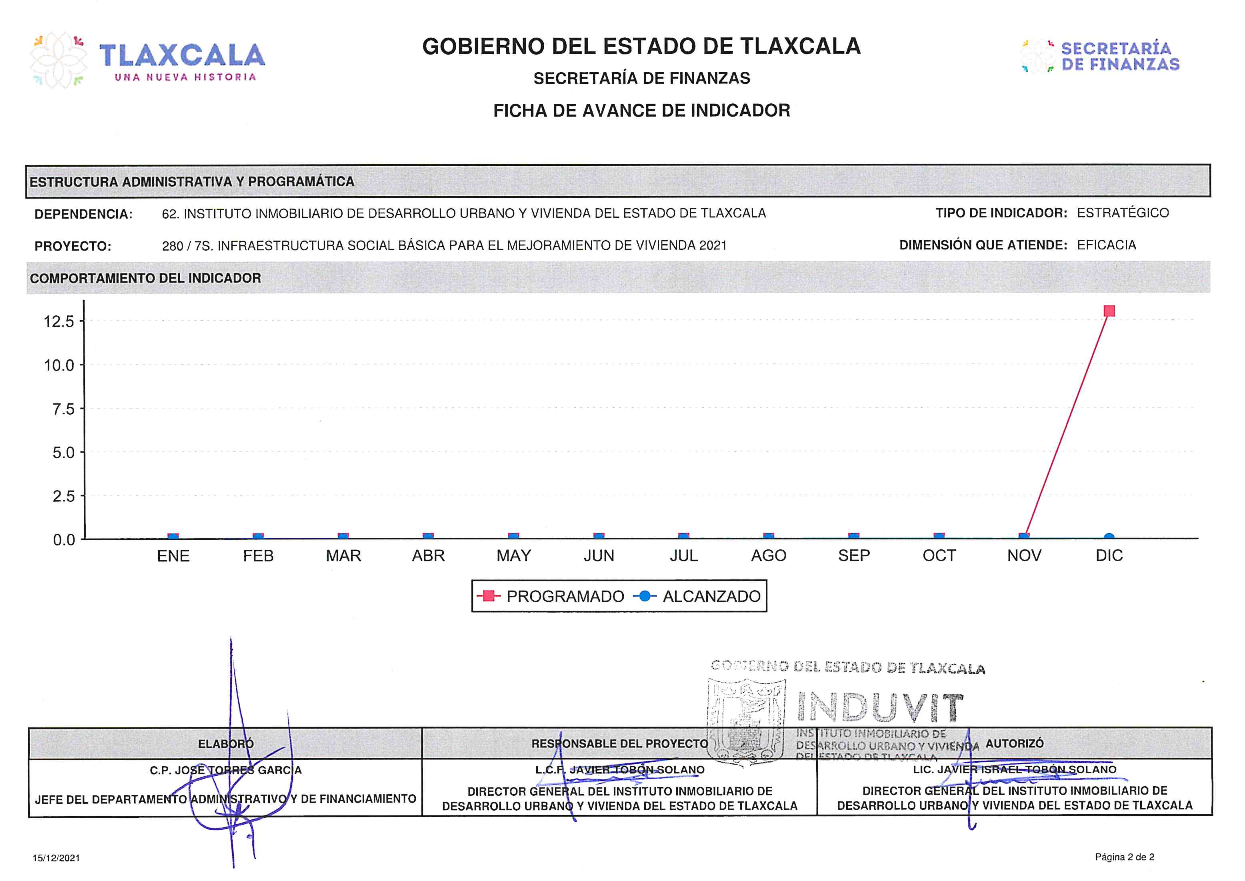 Indicadores de Resultados Se anexa la ficha de reporte de Indicador el cual contiene el avance del Instituto.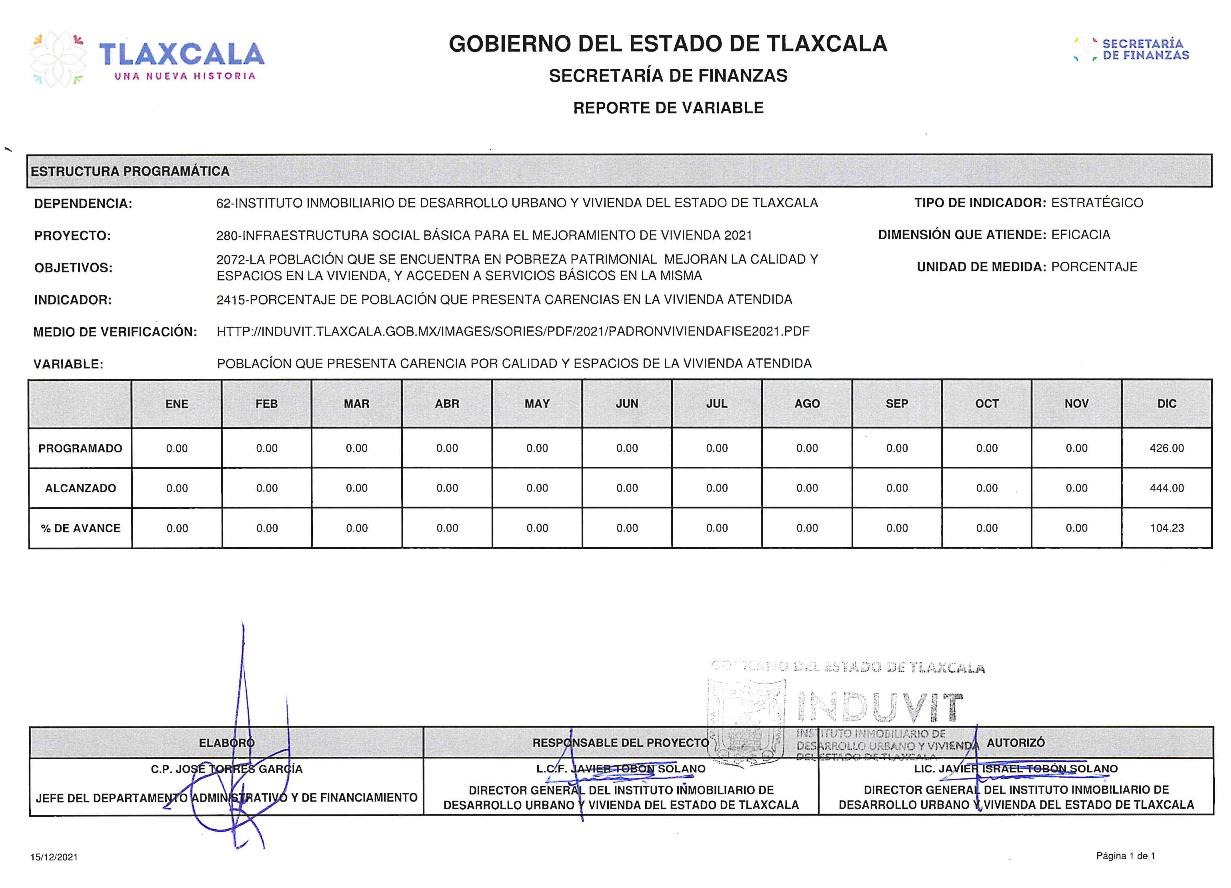 Indicadores de Resultados Se anexa la ficha de reporte de Indicador el cual contiene el avance del Instituto.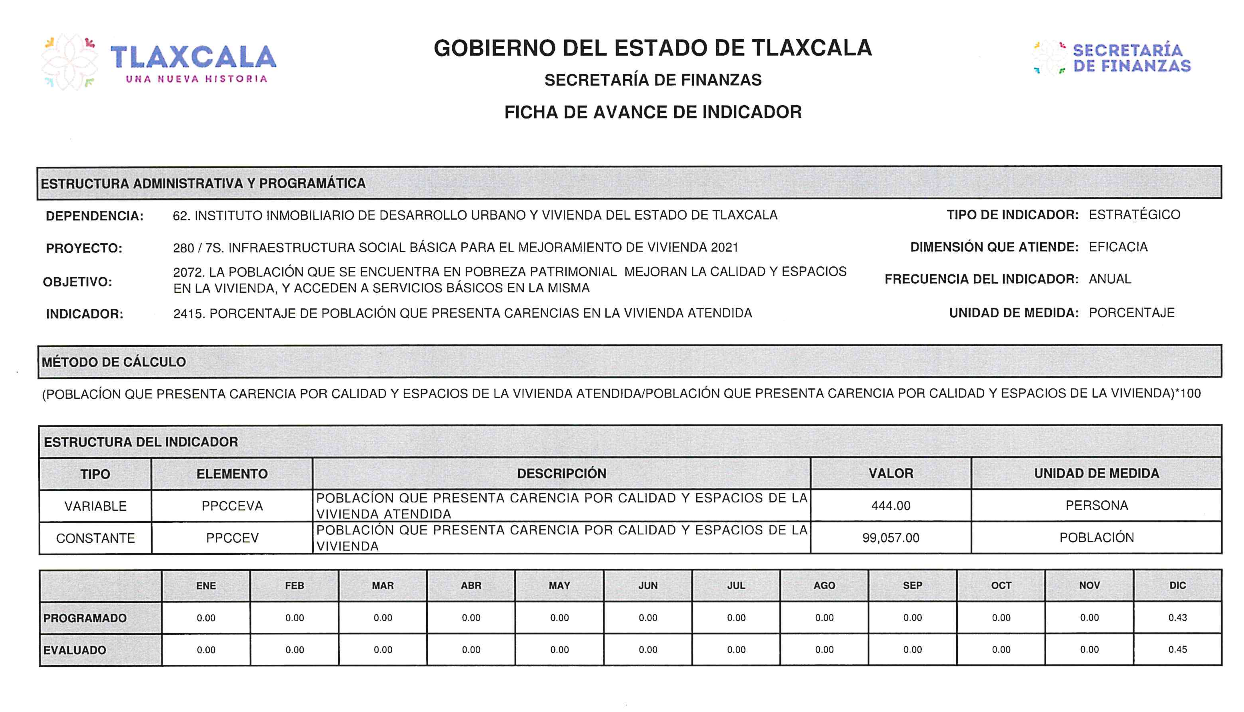 Indicadores de Resultados Se anexa la ficha de reporte de Indicador el cual contiene el avance del Instituto.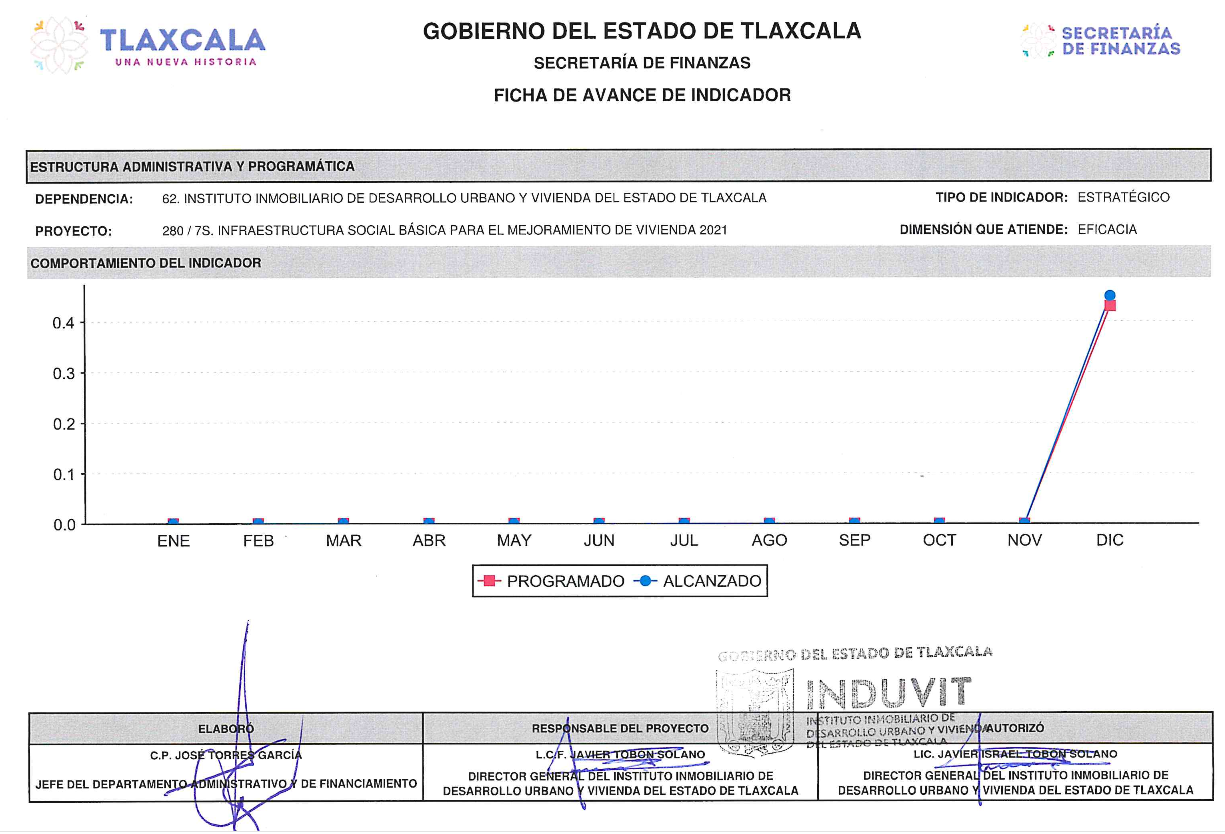 Indicadores de Resultados Se anexa la ficha de reporte de Indicador el cual contiene el avance del Instituto.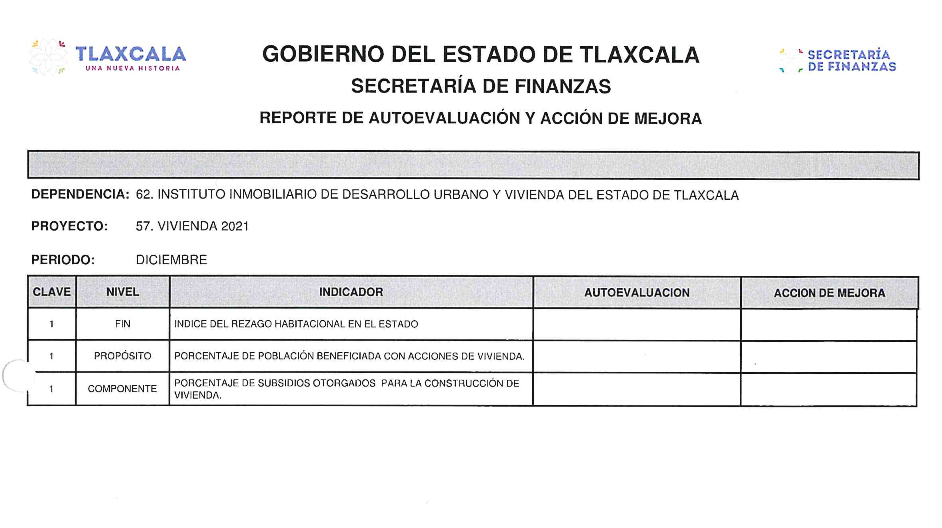 Indicadores de Resultados Se anexa la ficha de reporte de Indicador el cual contiene el avance del Instituto.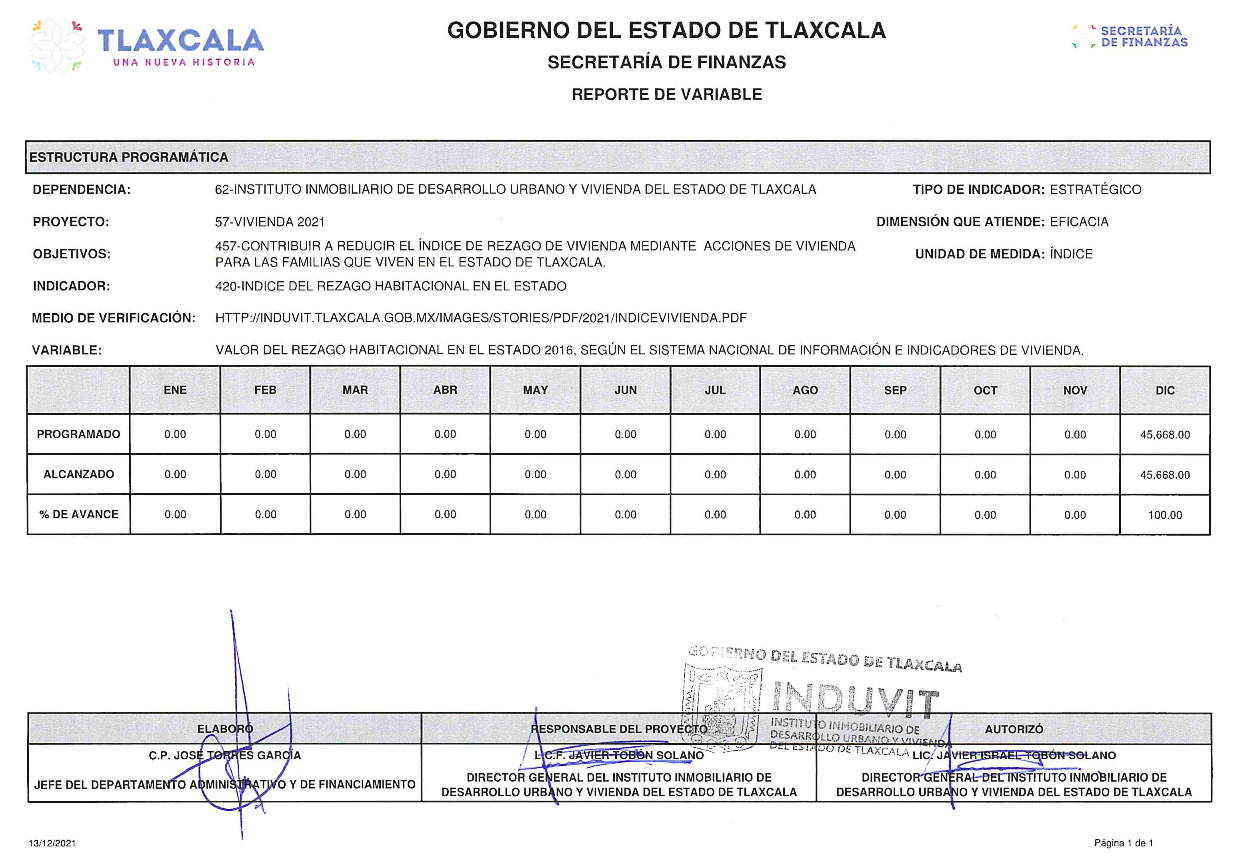 Indicadores de Resultados Se anexa la ficha de reporte de Indicador el cual contiene el avance del Instituto.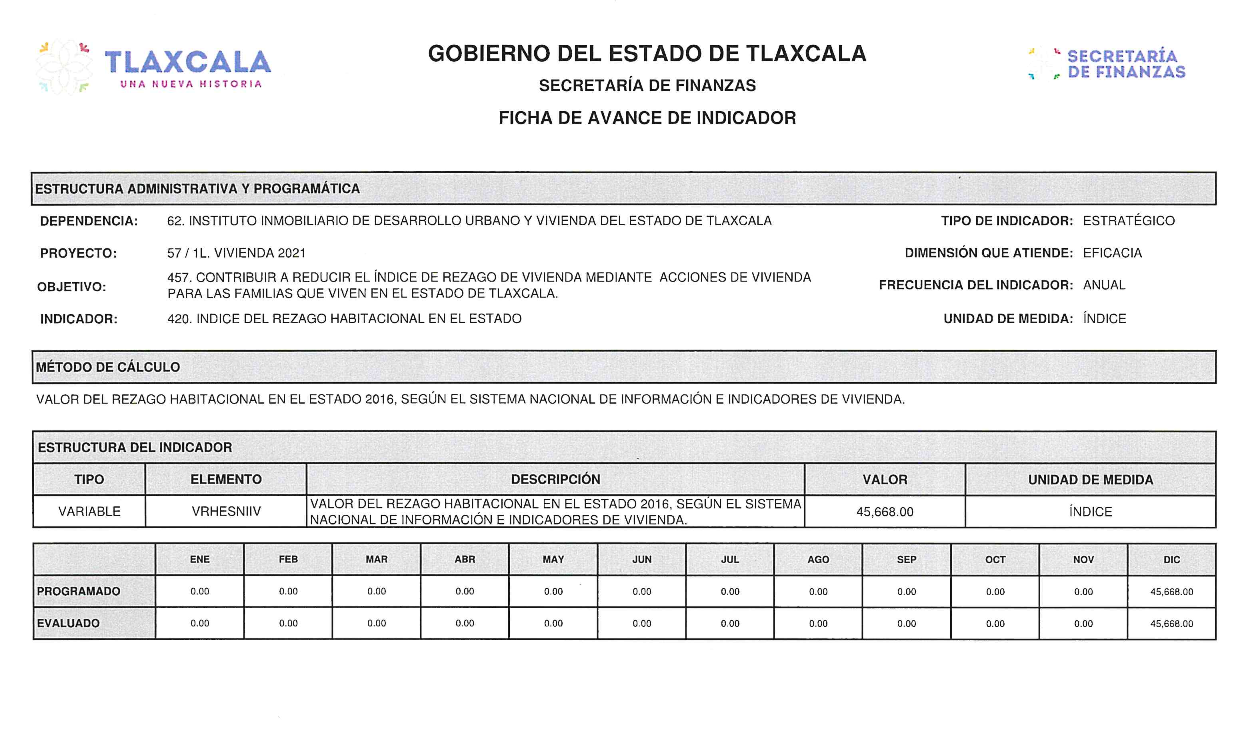 Indicadores de Resultados Se anexa la ficha de reporte de Indicador el cual contiene el avance del Instituto.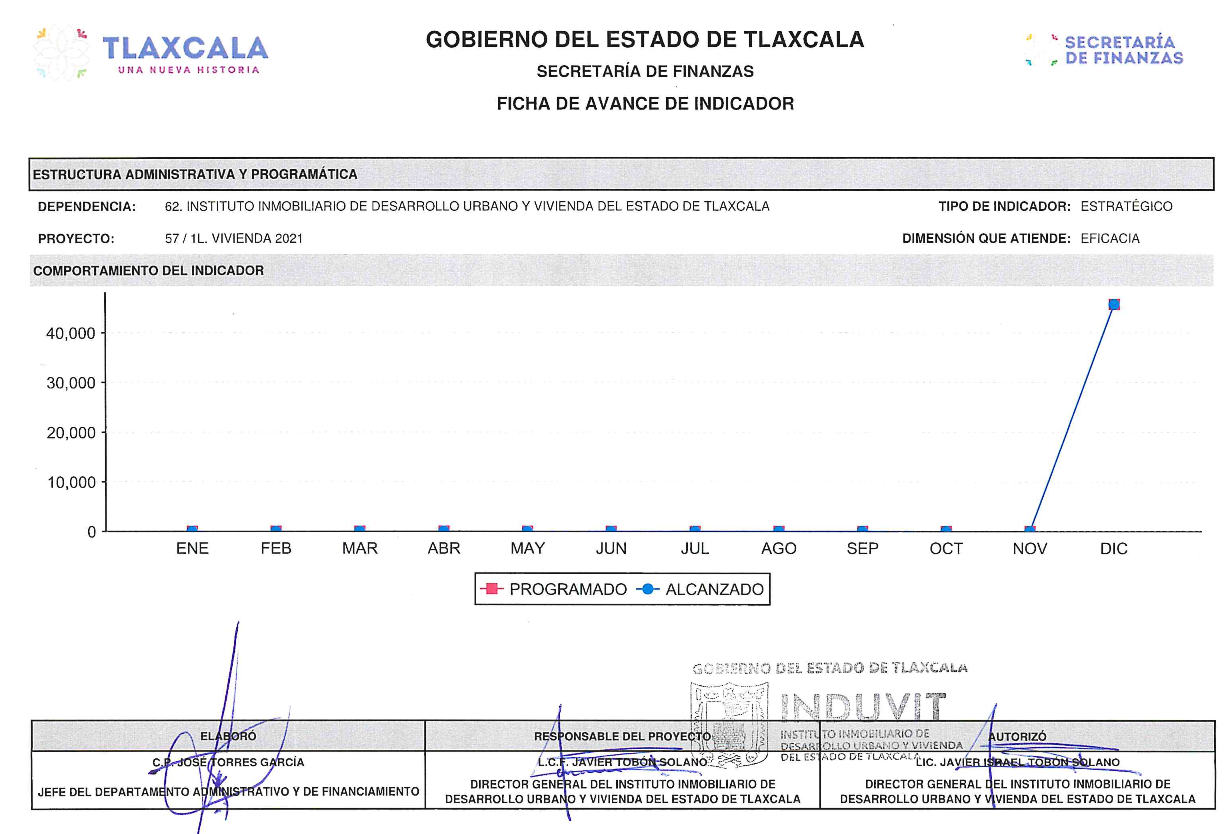 Indicadores de Resultados Se anexa la ficha de reporte de Indicador el cual contiene el avance del Instituto.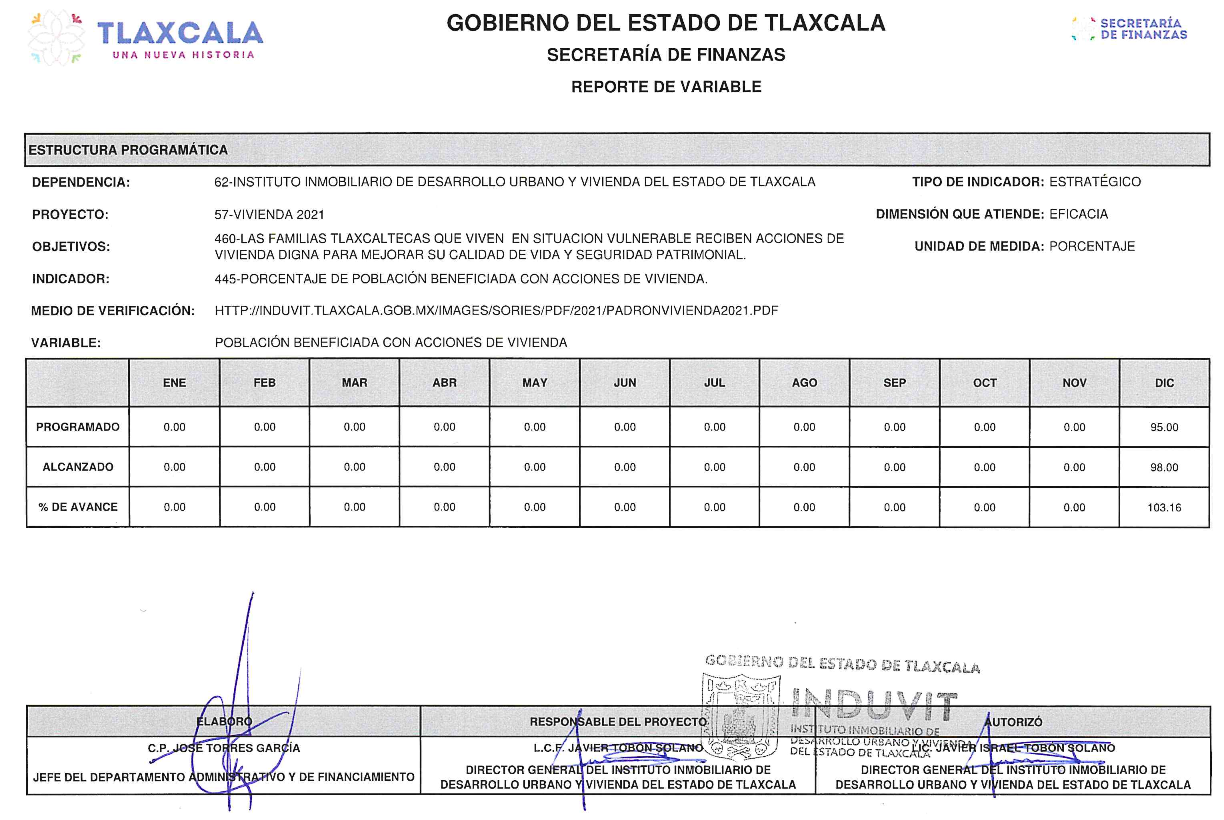 Indicadores de Resultados Se anexa la ficha de reporte de Indicador el cual contiene el avance del Instituto.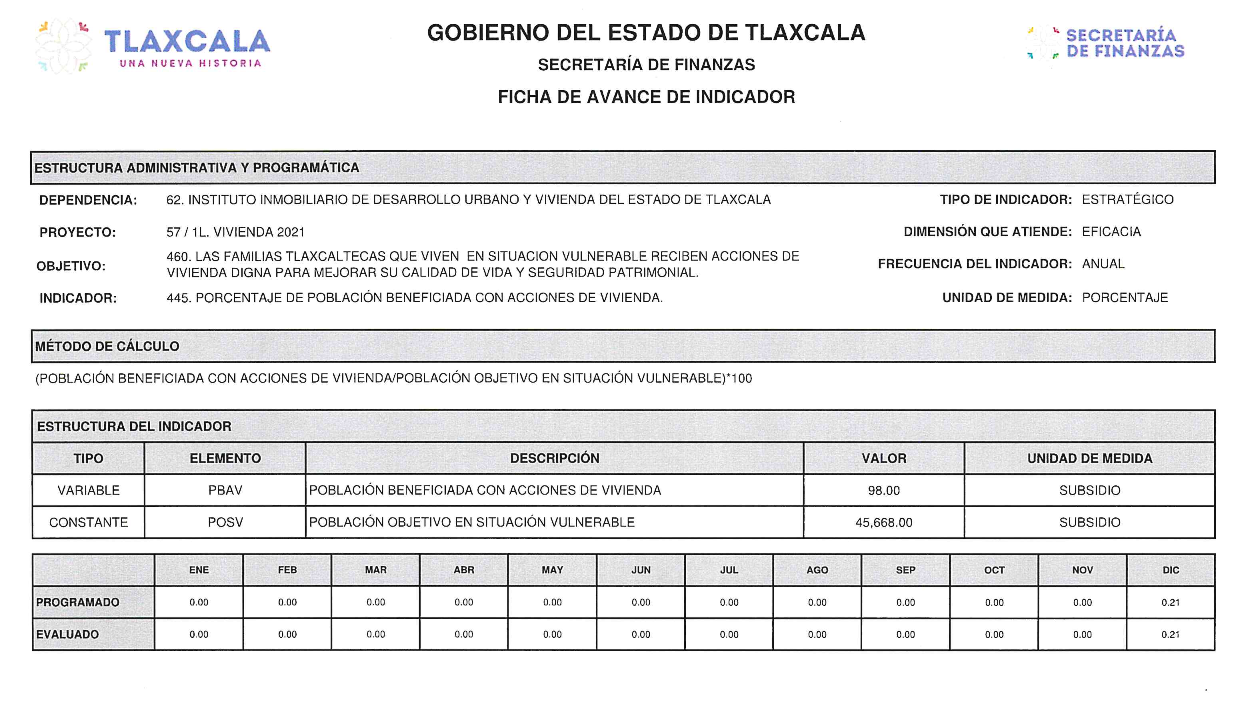 Indicadores de Resultados Se anexa la ficha de reporte de Indicador el cual contiene el avance del Instituto.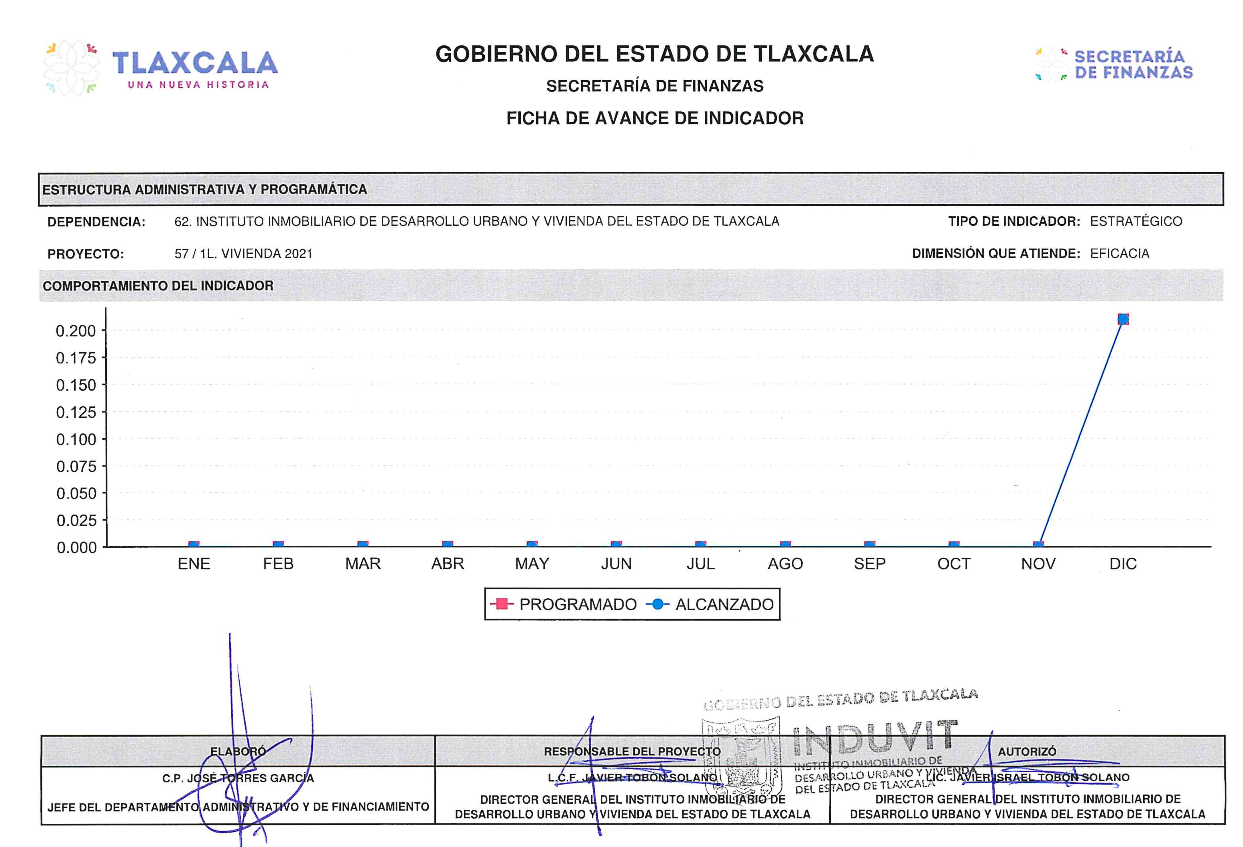 Nombre del Proyecto o ProgramaMunicipioDescripciónImporte AutorizadoVivienda 2021Cobertura EstatalSubsidio para vivienda 15’830,300.00Fise 2021Cobertura EstatalConstrucción de cuartos dormitorio y cuartos con baño32’778,015.00L.C.F Javier Israel Tobón SolanoContador José Torres GarcíaDirector GeneralJefe del Depto. Administrativo y de FinanciamientoL.C.F Javier Israel Tobón SolanoContador José Torres GarcíaDirector GeneralJefe del Depto. Administrativo y de FinanciamientoL.C.F Javier Israel Tobón SolanoContador José Torres GarcíaDirector GeneralJefe del Depto. Administrativo y de FinanciamientoL.C.F Javier Israel Tobón SolanoContador José Torres GarcíaDirector GeneralJefe del Depto. Administrativo y de FinanciamientoL.C.F Javier Israel Tobón SolanoContador José Torres GarcíaDirector GeneralJefe del Depto. Administrativo y de FinanciamientoL.C.F Javier Israel Tobón SolanoContador José Torres GarcíaDirector GeneralJefe del Depto. Administrativo y de FinanciamientoL.C.F Javier Israel Tobón SolanoContador José Torres GarcíaDirector GeneralJefe del Depto. Administrativo y de FinanciamientoL.C.F Javier Israel Tobón SolanoContador José Torres GarcíaDirector GeneralJefe del Depto. Administrativo y de FinanciamientoL.C.F Javier Israel Tobón SolanoContador José Torres GarcíaDirector GeneralJefe del Depto. Administrativo y de FinanciamientoL.C.F Javier Israel Tobón SolanoContador José Torres GarcíaDirector GeneralJefe del Depto. Administrativo y de FinanciamientoL.C.F Javier Israel Tobón SolanoContador José Torres GarcíaDirector GeneralJefe del Depto. Administrativo y de FinanciamientoL.C.F. Javier Israel Tobón LópezContador José Torres GarcíaDirector GeneralJefe del Depto. Administrativo y de FinanciamientoL.C.F. Javier Israel Tobón LópezContador José Torres GarcíaDirector GeneralJefe del Depto. Administrativo y de FinanciamientoL.C.F. Javier Israel Tobón LópezContador José Torres GarcíaDirector GeneralJefe del Depto. Administrativo y de FinanciamientoL.C.F. Javier Israel Tobón LópezContador José Torres GarcíaDirector GeneralJefe del Depto. Administrativo y de FinanciamientoL.C.F. Javier Israel Tobón LópezContador José Torres GarcíaDirector GeneralJefe del Depto. Administrativo y de Financiamiento